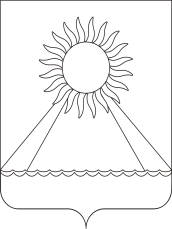 РОССИЙСКАЯ  ФЕДЕРАЦИЯЧЕЛЯБИНСКАЯ   ОБЛАСТЬАРГАЯШСКИЙ МУНИЦИПАЛЬНЫЙ РАЙОНАДМИНИСТРАЦИЯ АРГАЯШСКОГО СЕЛЬСКОГО ПОСЕЛЕНИЯПОСТАНОВЛЕНИЕ30.05.2016г. № 69               с. АргаяшО назначении гарантирующих организацийдля централизованных систем холодноговодоснабжения и водоотведения на территорииАргаяшского сельского поселенияВ соответствии со статьей 12  Федерального закона от 7 декабря 2011 года № 416-ФЗ «О водоснабжении и водоотведении», Устава Аргаяшского сельского поселения и заключённого соглашения от 31 марта 2016 года № 29 «О передаче части полномочий органов местного самоуправления муниципального района органам местного самоуправления» ПОСТАНОВЛЯЮ:           1. Наделить статусом гарантирующей организации для централизованной системы водоснабжения и водоотведения, как единственного поставщика данного ресурса, имеющего большинство подключенных абонентов с зоной деятельности в границах населённого пункта села Аргаяш – Муниципальное унитарное предприятие Водоканализационного хозяйства, находящееся по адресу: Челябинская область, село Аргаяш, улица Пушкина, 62.2. Опубликовать настоящее постановление в информационном вестнике Аргаяшского сельского поселения и разместить в информационной сети «Интернет» на официальном сайте Аргаяшского сельского поселения.3. Контроль за исполнением настоящего постановления оставляю за собой.И.о. главы поселения							В.М. Чуличков